Вольский филиал государственного автономного профессионального образовательного учреждения Саратовской области «Базарнокарабулакский техникум агробизнеса»Контрольная работа по ОБЖ    для студентов заочного отделения специальности 35.02.07 «Механизация сельского хозяйства»1 курс, группа 1 МСХ ЗО2017  годВведение.Основное назначение дисциплины «БЖД» состоит в формировании профессиональной компетентности в области безопасной жизнедеятельности.В результате обучения согласно ФГОС студент долженуметь: организовывать и проводить мероприятия по защите работающих и населения от негативных воздействий чрезвычайных ситуаций;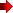  предпринимать профилактические меры для снижения уровня опасностей различного вида и их последствий в профессиональной деятельности и быту; использовать средства индивидуальной и коллективной защиты от оружия массового поражения; применять первичные средства пожаротушения; владеть способами бесконфликтного общения и саморегуляции в повседневной деятельности и экстремальных условиях военной службы; оказывать первую помощь пострадавшим.знать: принципы обеспечения устойчивости объектов экономики, прогнозирования развития событий и оценки последствий при техногенных чрезвычайных ситуациях и стихийных явлениях, в том числе в условиях противодействия терроризму как серьезной угрозе национальной безопасности России; основные виды потенциальных, опасностей и их последствия в профессиональной деятельности и быту, принципы снижения вероятности их реализации; задачи и основные мероприятия гражданской обороны; способы защиты населения от оружия массового поражения;меры пожарной безопасности и правила безопасного поведения при пожарах;2БЕЗОПАСНОСТЬ ЖИЗНЕДЕЯТЕЛЬНОСТИТема 1. Цели и задачи изучаемой дисциплины.Система «Человек-среда обитания». Новый тип среды обитания-техносфера. Опасности, производственной и городской среды. Основные цели и задачи дисциплин «БЖД» как науки. Основные цели «БЖД» как учебной дисциплины.Тема 2. Основные понятия безопасности жизнедеятельности.Понятие «Опасность». Основная аксиома безопасности жизнедеятельности. Вредные и опасные факторы по воздействию на организм. Индивидуальный и социальный риск. Приемлемый риск, его содержание и смысл концепции.Тема 3. Научно-технический прогресс и среда обитания современного человека.Научно-технический прогресс и среда обитания современного человека. Неблагоприятные влияния человеческой деятельности на состояние производственной,городской и природной среды. Антропогенные воздействия на природу и изменения в окружающей среде.Тема 4. Чрезвычайные ситуации мирного времени. Понятия и общая классификация ЧС.Определение чрезвычайной ситуации. Научная классификация чрезвычайной ситуации (ЧС) по характерным признакам: (природные, техногенные, экологические, антропогенные, социальные и комбинированные). Масштабы распространения последствий (объектовые, локальные, местные, региональные, национальные, глобальные).Классификация по причинам возникновения, по скорости развития, по возможности предотвращения.Тема 5. Чрезвычайные ситуации природного происхождения.Характеристика ЧС природного происхождения (геологического характера, метеорологического, гидрологического, природные пожары, биологического, космического). ЧС природного происхождения , характерные для сибирского региона. Действия населения при возникновении ЧС и способы защиты. Профилактические мероприятия проводимые с целью уменьшения воздействий стихийных бедствий.Тема6.Чрезвычайные ситуации техногенногопроисхождения.Общая характеристика и классификация. Аварии на радиационных опасных объектах. Аварии на химических опасных объектах их характеристика. Причины аварии на объектах коммунального хозяйства, причины аварии и катастроф на транспорте. Аварии на5гидротехнических сооружениях. Аварии на пожаро и взрывоопасных объектах (категории помещений по пожаро и взрывоопасности).Тема 7. Чрезвычайные ситуации социального характера.Социальные опасности – войны и военные конфликты, терроризм, криминализация общества, болезни и др. многообразие террористической деятельности, которая увязывается с национальными, религиозными, этическими конфликтами, сепаратистскими движениями. Современный международный терроризм. Деятельность ряда экстремистских религиозных организаций. Организованная преступность. Борьба с терроризмом. Криминализация общества (шантаж, мошенничество, разбой) Инфекционные заболевания.Тема 8. Защита и жизнеобеспечение населения в условияхчрезвычайной ситуации.Федеральный закон «О защите населения и территорий от ЧС природного и техногенного характера» от 21.12.1994 г. Основные принципа защиты населения. Основные способы защиты от ЧС. Основные мероприятия защиты объектов экономики. Основная цель создания Российская система ЧС (РСЧС). Структура, силы и средства. Режим функционирования системы РСЧС.Контрольные вопросы по темам 1-8:Дать определение понятиям «опасная зона», « опасная ситуация», «потенциальная опасность».Дать определение понятиям «индивидуальный риск», «социальный риск», «приемлемый риск», «оправданный (неоправданный) риск».Дать определение понятию «безопасность» и ее взаимосвязь с приемлемым риском.Дать определение понятиям «биосфера» и «техносфера». Что такое«урбанизация»?Что такое антропогенное воздействие на природу и экологическое равновесие Земли?7Дать определение понятию «чрезвычайная ситуация» (ЧС). Существующая классификация ЧС по природе возникновения и по масштабам распространения последствий.Понятие «чрезвычайная ситуация». Классификация ЧС по причине возникновения и по скорости развития.Понятие «чрезвычайная ситуация». Классификация ЧС по возможности предотвращения.Какие ЧС относятся к природным, а какие к техногенным?10. Какие ЧС относятся к экологическим, а какие к биологическим? 11. Объясните что такое социальные ЧС и антропогенные ЧС, привестипримеры.12. Охарактеризовать локальные, объективны, и местные чрезвычайные ситуации.13. Охарактеризовать региональные, национальные и глобальные ЧС.14. Перечислить и охарактеризовать геологические ЧС природного происхождение.15. Перечислить и охарактеризовать метеорологические и гидрологические ЧС природного происхождения.16. Перечислить виды природных и охарактеризовать их.17. Биологические и косметические ЧС природного происхождения. Их краткая характеристика.18. Перечислить ЧС техногенного происхождения и охарактеризовать аварии на радиоционно-опасных объектах (РОО) и на химическиопасных объектах(ХОО).19. Перечислить ЧС техногенного происхождения и охарактеризовать аварии на объектах коммунального хозяйства и на транспорте.20. Перечислить ЧС техногенного происхождения и охарактеризовать аварии гидротехнических сооружениях и на пожаро- и взрывоопасных объектах.21. Перечислить ЧС социального происхождения и охарактеризовать войны и военные конфликты. Привести примеры.22. Перечислить ЧС социального происхождения, дать характеристику терроризма, привести примеры.23. Что такое криминализация общества? Пояснить понятие: шантаж, мошенничество, разбой, бандитизм.24. ЧС социального характера «инфекционные болезни», перечислить и охарактеризовать их.8Тема 9. Чрезвычайные ситуации военного времениХарактеристика оружия массового поражения. Ядерное оружие, мощность ядерного заряда. Виды ядерных взрыаов, основныепоражающие факторы ядерного взрыва. Действия населения при применении ядерного оружия.Тема 10. Особенности химического оружия. Действие населения в очаге химического поражения. Биологическое оружие. Действие населения в очаге биологического поражения.Особенности химического оружия. Применение боевых химических веществ (Б.Х.В). Классификация отравляющих веществ (О.В.), по физиологическому воздействию на организм человека. Биологическое оружие. Очаг биологического поражения, мероприятия проводимые в очаге поражения (экстренная профилактика, санитарная обработка населения : дезинфекция, дезинсекция, дератизация). Средства защиты от биологического оружия. Основные формы борьбы с эпидемиями. Обсервация и карантин.Тема11. Защита населения при радиоактивном и химическом заражении местности.Коллективные средства защиты (убежища, противорадиационные укрытия (П.Р.У.). простейшие укрытия. Средства индивидуальной защиты (С.И.З.). защита населения при радиоактивном заражении. Защита населения при химическом загрязнении.Тема 12. Назначение и задачи Гражданской Обороны (Г.О.). Устойчивость производств в условиях ЧС.Гражданская оборона, определение и основные задачи. Формирование Г.О. по территориально-производственному принципу. Структура, задачи Г.О. объекта. План работы Г.О. объекта. Понятия устойчивости работы объектов экономики. Факторы. Определяющие9устойчивость работы объектов. Пути и способы повышения устойчивости работы объектов.Контрольные вопросы по темам 8-12:Перечислить виды оружия массового поражения и кратко охарактеризовать их.Ядерное оружие, перечислить поражающие факторы. Охарактеризовать ударную волну.Перечислить поражающие факторы ядерного оружия (ЯО) и охарактеризовать световое излучение.Проникающая радиация и ее последствия.Радиоактивное заражение, деление его на зоны. Воздействие радиоактивного заражения на человека.Действия населения в случае применения ядерного оружия. Коллективные и индивидуальные средства защиты.Химическое оружине. Отравляющие вещества нервно-паралетического действия и их воздействие на человека.Отравляющие вещества удушающего характера и их воздействие на организм.Отравляющие вещества общеядовитого и кожно-нарывного воздействие и их воздействие на организм.10. Действия населения в случае объявления «химической тревоги» и в очаге химического заражения.11. Биологическое оружие и его поражающее действия. Виды микроорганизмов, используемых в биологическом оружии.12. Основные средства защиты населения от биологического оружия.13. Защита населения при радиоактивном и химическом заражении местности14. Перечислите, известные вам, индивидуальные средства защиты органов дыхания (СИ ЗОД).15. Принципы формирования ГО в РФ и режимы ее функционирования. 16. Кто осуществляет руководство ГО на различных уровнях еёфункционирования.17. Что должно быть указано в положении о ГО объектах?18. Что вы понимаете под устойчивостью работы экономического объекта (ОЭ)?1019. Два этапа исследования промышленных объектов, их краткое содержание.20. Какие мероприятия способствуют повышению устойчивости работы промышленного (экономического) объекта?Тема 13. Национальная безопасность Р.Ф. ВооруженныеСилы(В.С.) Р.Ф. Национальные интересы РФ – достояние и ценности нашего общества. Военная безопасность – составная часть национальной безопасности, обеспечение военной безопасности. Структура Вооруженных Сил.Тема 14. Состав и принципы строительства Вооруженных СилР.Ф.Виды В.С. и рода войск, их предназначение. Отдельные рода войск. Специальные войска и их предназначение. Другие войска и воинские формирования, состав, предназначение. Типы вооружения и боевая техника Российской армии и флота.Контрольные вопросы по темам 13,14Какова роль Вооруженных Сил Российской Федерации (ВС РФ) в обеспечении национальной и военной безопасности страны?Перечислите виды Вооруженных Сил РФ. Состав и назначение Ракетных Войск Стратегического Назначения (РВСН),Сухопутных Войск,Военно-Воздушных Сил,Военно-Морского Флота.Тема 15. Первая медицинская помощь (П.М.П.) в чрезвычайных ситуациях.Задачи первой медицинской помощи (ПМП).Задача, стоящая перед человеком, оказавающим первую медицинскую помощь. Препятствия к оказанию первой помощи, мероприятия П.М.П. Основные правила оказания П.М.П. Табельные и подручные средства, используемые при оказании ПМП. Принципы оказания первой помощи в неотложных ситуациях: осмотр места происшествия, проведение первичного осмотра (сознание, дыхательные пути, дыхание, пульс), вызов скорой помощи, вторичный осмотрТема 16. Помощь при травматических повреждениях.Понятие о ране, классификация ран и с закрытым, открытым клапанами11пневмотораксом. Признаки проникших ранений их осложнения. Проникающие ранения груди живота. Первая медицинская помощь при ранениях.Тема 17.Помощь при кровотечениях.Виды кровотечений и их характеристика (копилярное, венозное, артериальное, паренхиматозное). Способы остановки артериального кровотечения, правила наложения кровоостанавливающего жгута. П.М.П. при временной остановки кровотечения.Тема 18.Помощь при травмах опорно-двигательного аппарата. Помощь при синдроме длительного сдавливания.Причины и виды травм опорно-двигательной системы основные виды травм; переломы, вывихи, растяжения или разрывы связок, растяжения или разрывы мышц и сухожилий. Признаки и симптомы травм опорно-двигательного аппарата. Первая помощь при травмах опорно-двигательного аппарата (покой). Обеспечение неподвижности поврежденной части тела; холод приподнятое положение поврежденной части тела. П.М.П. при синдроме длительного сдавливания.Тема 19. Реанимационная помощь.Неотложные сердечно-сосудистые состояния, причины вызывающие остановку сердца. Признаки и симптомы остановки сердца, сердечно-легочная реанимация.Тема 20. Обеспечение здорового образа жизни (ЗОЖ).Охрана собственного здоровья. Понятие здоровья и содержание здорового образа жизни. Факторы риска. Организация труда, отдыха и эффективной самостоятельной работы.Контрольные вопросы по темам 15-20.Первая медицинская помощь при травмах и ранениях.Виды кровотечений и ПМП при них.Виды переломов. Какие переломы наиболее опасны и безболезненны. ПМП при различных переломах.В каких случаях производится искусственное дыхание и закрытый массаж сердца. Порядок их проведения.Понятие здоровья и содержание здорового образа жизни. Факторы риска. Организация труда, отдыха и эффективной самостоятельной работы.12КОНТРОЛЬНЫЕ ВОПРОСЫДЛЯ ИТОГОВОГО ЗАЧЕТА ПО БЖД.Дать определение понятиям «опасная зона», « опасная ситуация», «потенциальная опасность».Дать определение понятиям «индивидуальный риск», «социальный риск», «приемлемый риск», «оправданный (неоправданный) риск».Дать определение понятию «безопасность» и ее взаимосвязь с приемлемым риском.Дать определение понятиям «биосфера» и «техносфера». Что такое«урбанизация»?Что такое антропогенное воздействие на природу и экологическое равновесие Земли?Дать определение понятию «чрезвычайная ситуация» (ЧС). Существующая классификация ЧС по природе возникновения и по масштабам распространения последствий.Понятие «чрезвычайная ситуация». Классификация ЧС по причине возникновения и по скорости развития.Понятие «чрезвычайная ситуация». Классификация ЧС по возможности предотвращения.Какие ЧС относятся к природным, а какие к техногенным?10. Какие ЧС относятся к экологическим, а какие к биологическим? 11. Объясните что такое социальные ЧС и антропогенные ЧС, привестипримеры.12. Охарактеризовать локальные, объективны, и местные чрезвычайные ситуации.13. Охарактеризовать региональные, национальные и глобальные ЧС.14. Перечислить и охарактеризовать геологические ЧС природного происхождения.1315. Перечислить и охарактеризовать метеорологические и гидрологические ЧС природного происхождения.16. Перечислить виды природных и охарактеризовать их.17. Биологические и косметические ЧС природного происхождения. Их краткая характеристика.18. Перечислить ЧС техногенного происхождения и охарактеризовать аварии на радиоционно-опасных объектах (РОО) и на химическиопасных объектах(ХОО).19. Перечислить ЧС техногенного происхождения и охарактеризовать аварии на объектах коммунального хозяйства и на транспорте.20. Перечислить ЧС техногенного происхождения и охарактеризовать аварии гидротехнических сооружениях и на пожаро- и взрывоопасных объектах.21. Перечислить ЧС социального происхождения и охарактеризовать войны и военные конфликты. Привести примеры.22. Перечислить ЧС социального происхождения, дать характеристику терроризма, привести примеры.23. Что такое криминализация общества? Пояснить понятие: шантаж, мошенничество, разбой, бандитизм.24. ЧС социального характера «инфекционные болезни», перечислить и охарактеризовать их.25. Три группы мероприятий защиты в условиях чрезвычайных ситуаций.Государственная система предупреждений ликвидации стихийных бедствий и чрезвычайных ситуаций России (РСЧС), какое министерство руководителей, ее назначение.26. Перечислить виды оружия массового поражения и кратко охарактеризовать их.27. Ядерное оружие, перечислить поражающие факторы. Охарактеризовать ударную волну.28. Перечислить поражающие факторы ядерного оружия (ЯО) и охарактеризовать световое излучение.29. Проникающая радиация и ее последствия.30. Радиоактивное заражение, деление его на зоны. Воздействие радиоактивного заражения на человека.31. Действия населения в случае применения ядерного оружия. Коллективные и индивидуальные средства защиты.32. Химическое оружине. Отравляющие вещества нервно-паралетического действия и их воздействие на человека.1433. Отравляющие вещества удушающего характера и их воздействие на организм.34. Отравляющие вещества общеядовитого и кожно-нарывного воздействие и их воздействие на организм.35. Действия населения в случае объявления «химической тревоги» и в очаге химического заражения.36. Биологическое оружие и его поражающее действия. Виды микроорганизмов, используемых в биологическом оружии.37. Основные средства защиты населения от биологического оружия.38. Защита населения при радиоактивном и химическом заражении местности 39. Перечислите, известные вам, индивидуальные средства защиты органовдыхания (СИ ЗОД).40. Принципы формирования ГО в РФ и режимы ее функционирования. 41. Кто осуществляет руководство ГО на различных уровнях еёфункционирования.42. Что должно быть указано в положении о ГО объектах?43. Что вы понимаете под устойчивостью работы экономического объекта (ОЭ)? 44. Два этапа исследования промышленных объектов, их краткое содержание. 45. Какие мероприятия способствуют повышению устойчивости работыпромышленного (экономического) объекта?46. Какова роль Вооруженных Сил Российской Федерации (ВС РФ) в обеспечении национальной и военной безопасности страны?47. Перечислите виды Вооруженных Сил РФ. Состав и назначение Ракетных Войск Стратегического Назначения (РВСН),Сухопутных Войск,Военно-Воздушных Сил,Военно-Морского Флота.48. Первая медицинская помощь при травмах и ранениях.49. Виды кровотечений и ПМП при них.50. Виды переломов. Какие переломы наиболее опасны и безболезненны. ПМП при различных переломах.51. В каких случаях производится искусственное дыхание и закрытый массаж сердца. Порядок их проведения.52. Понятие здоровья и содержание здорового образа жизни. Факторы риска. Организация труда, отдыха и эффективной самостоятельной работы.15Информационное обеспечение обучения.Перечень	рекомендуемых	учебных	изданий,	Интернет-ресурсов,дополнительной литературы:Основные источники:1. Безопасность жизнедеятельности: учеб. для студентов учреждений сред. проф. образования./[Э.А.Арустамов, Н.В.КосолаповаН.А.Прокопенко,Г.В.Гуськов]. - 9-е изд., стер.- М.: Издательский центр "Академия", 2010.2. Первая помощь. Учебник. Совместный проект Российского общества Красного Креста, Канадского общества Красного Креста и Международной Федерации обществ Красного Креста и Красного Полумесяца. / Под общей редакцией д-ра мед. наук профессора Вартаняна Ф.Е. – Mosby Year Book, Inc.– 1997. – 228 с.3. Федеральный закон РФ «О воинской обязанности и военной службе» Принят Государственной Думой 6 марта 1998 года, одобрен Советом Федерации 12 марта 1998 года.Дополнительные источники:1. Основы безопасности жизнедеятельности: 11 кл.: Учеб. для общеобразов.учреждений/ М.П. Фролов, Е.Н. Литвинов, А.Т. Смирнов и др.;	- М.: ООО«Издательство Астрель»: ООО «Издательство АСТ», 2002.2. Смирнов А.Т. Основы безопасности жизнедеятельности: Учеб. для общеобразов. учреждений 11 кл../ А.Т. Смирнов, М.П. Фролов, Е.Н.Литвинов и др. – 2-е изд., исправл. и перераб. – М.: ООО Издательство АСТ», 2000.16Смирнов А.Т. Основы безопасности жизнедеятельности: Учеб. для общеобразов. учреждений 11кл../ А.Т. Смирнов, Б.И. Мишин, В.А. Васнев и др. – 9е изд.– М.: Просвещение, 2008 – 223Смирнов А.Т. Основы безопасности жизнедеятельности: Учеб. для общеобразов. учреждений 11кл../ А.Т. Смирнов, Б.И. Мишин, В.А. Васнев и др. – 2-е изд.– М.: Просвещение, 2002Основы  безопасности  жизнедеятельности:   Учеб.  для  общеобразов.учреждений 11 кл. / А.Т. Смирнов, М.П. Фролов, Е.Н. Литвинов, и др.; - М.:ООО «Издательство Астрель»: ООО «Издательство АСТ», 1999. - 320с.: ил.Интернет-ресурсы:Безопасность Труда и Жизни. Сетевая версия газеты. - [Электронный ресурс]. – URL: gazeta.asot.ru (дата обращения: 15.01.2011)Всероссийские дистанционные эвристические олимпиады по ОБЖ. -[Электронный ресурс]. – URL: eidos.ru/olymp/obg/ (дата обращения:15.01.2011)3.Информационный	портал	ОБЖ	и	БЖД:Всё	о	Безопасности	Жизнедеятельности.	-	[Электронный	ресурс].	–	URL:http://www.bezopasnost.edu66.ru/ (дата обращения: 15.01.2011)РассмотреноНа заседании ЦК общеобразовательных дисциплинПредседатель ______________Ширманова Т.Г.Протокол № ___ от «_____»________2017 года	УтверждаюЗав.филиалом ГАПОУ СО «БТА»__________________Николаева Г.Г.«______»_____________2017 года